«Обогащение словаря детей через знакомство с природой России»Подготовила учитель-логопед  Попова Валентина АлександровнаВсе вы знаете, что в России цельную дидактическую систему разработал педагог Константин Дмитриевич Ушинский. Стержнем его педагогической системы стала идея народности воспитания. В своем капитальном труде «Человек как предмет воспитания» К.Д. Ушинский утвердил принципы воспитывающего обучения и воспитания. Он говорил, что обучение должно строиться на основе принципа наглядности. Проблемы нравственного воспитания представлены у К.Д.Ушинского как общественно-исторические. В нравственном воспитании он отводил одно из главных мест патриотизму, а одним из главных методов развития ребенка педагог считал наблюдение в природе.          Наблюдения и экскурсии в природу формируют у детей целостное восприятие окружающего мира, значительно обогащают его чувственный опыт – учат его быть внимательным к любым изменениям. Формируя адекватные представления об окружающем, мы создаем у ребенка с нарушением речи чувственную основу для слова, подготавливаем его к восприятию описаний объектов, явлений и отношений (стихов, рассказов, сказок, песен).Удачное сочетание художественного слова и наблюдаемого природного объекта способствует лучшему усвоению нового понятия. Например, БерезаУ красы-березки платье серебрится,У красы-березки зелены косицы.(П. Воронько.)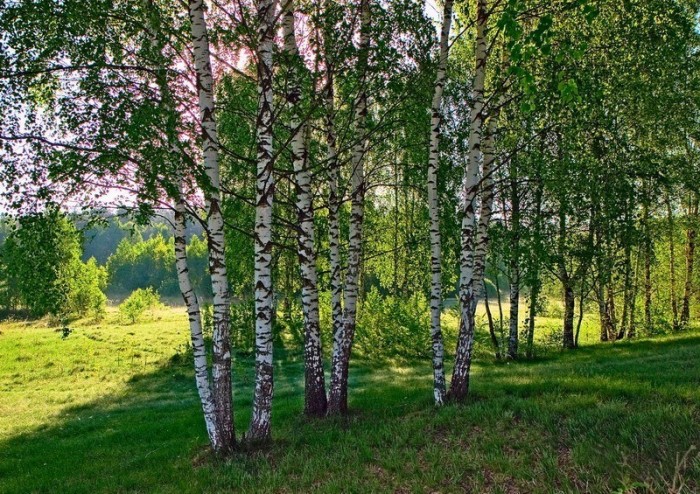 или загадки: Зелена, а не луг, бела, а не снег,Кудрява, а без волос.Что это?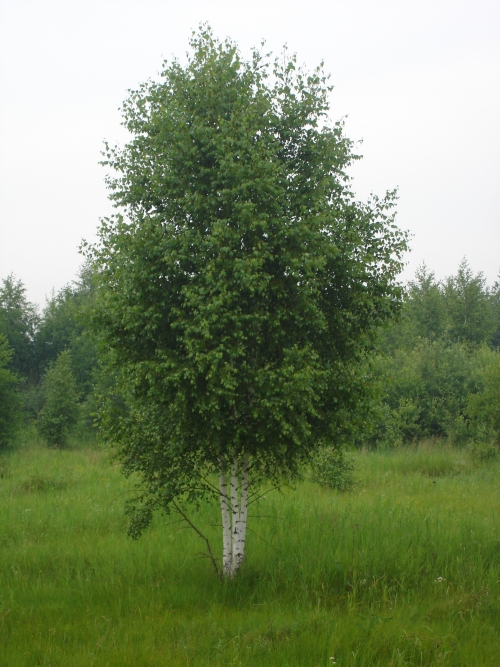 Эффективнее идет обогащение словаря, когда в данную работу мы включаем знакомство с природой России. Этот факт определен психологически:  - природа России – это то, что ребенок часто наблюдает в парке, в лесу, во дворе, видит в мультфильмах. Например, береза.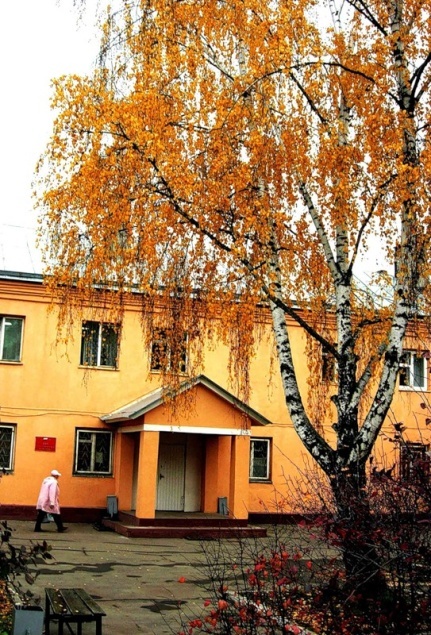  Ребенок не только видит ее, наблюдает в разное время года, но и трогает, вдыхает аромат. Значит, у него имеется чувственная основа для слова. Причем эта основа обогащается, что позволяет усвоить не только номинативный словарь, но и словарь антонимов, синонимов, понять эпитеты (белоствольная), метафоры (в белом сарафане)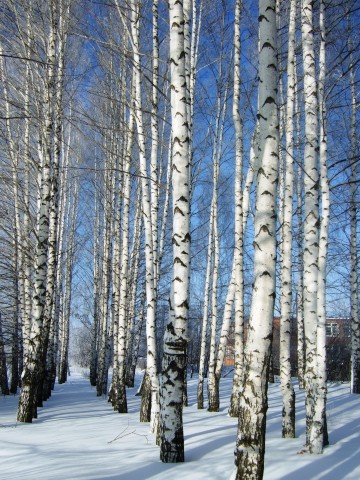  и т.д.;  - какие-то моменты природы России знакомы ребенку: «То, что знакомо не вызывает напряжения, наоборот, оно комфортно и безопасно»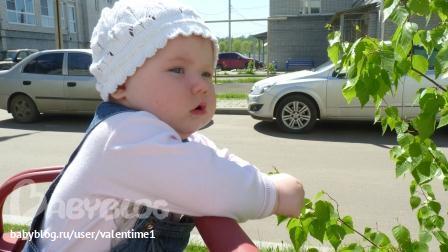 ;  - о русской природе много песен, стихов, ее описание встречается в русских народных сказках. Здесь идет эмоциональное окрашивание слова. А то, что эмоционально, ребенок дошкольного возраста усваивает легко и прочно;  - образы русской природы заложены в генетической памяти и поэтому легче для усвоения и обозначения словаря.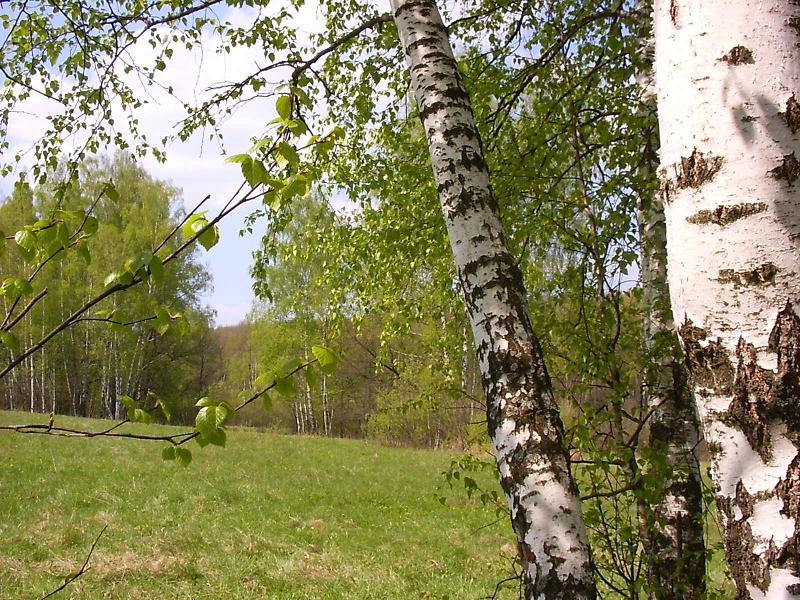  Таким образом, можно сказать, что природа России – это коррекционно-развивающая среда.